ההכנות לשבע התעניות האחרונותסֵדֶר תַּעְנִיּוֹת כֵּיצַד?
מוֹצִיאִין אֶת הַתֵּבָה לִרְחוֹבָהּ שֶׁל עִיר,
וְנוֹתְנִין אֵפֶר מַקְלֶה עַל גַּבֵּי הַתֵּבָה וּבְרֹאשׁ הַנָּשִׂיא וּבְרֹאשׁ אַב בֵּית דִּין,
וְכָל אֶחָד וְאֶחָד נוֹתֵן בְּרֹאשׁוֹ.
הַזָּקֵן שֶׁבָּהֶן אוֹמֵר לִפְנֵיהֶן דִּבְרֵי כִבּוּשִׁין:
אַחֵינוּ, לֹא נֶאֱמַר בְּאַנְשֵׁי נִינְוֵה:
'וַיַּרְא הָאֱלֹהִים אֶת שַׂקָּם וְאֶת תַּעֲנִיתָם',
אֶלָּא: "וַיַּרְא הָאֱלֹהִים אֶת מַעֲשֵׂיהֶם, כִּי שָׁבוּ מִדַּרְכָּם הָרָעָה" )יונה ג, י(.
וּבַקַּבָּלָה הוּא אוֹמֵר: "וְקִרְעוּ לְבַבְכֶם וְאַל בִּגְדֵיכֶם" (יואל ב, יג).משימה 1סמנו את המשפט הנכון.כשאין גשם בחורף / בסתיו מתענים ומתפללים לה'. אם עדיין אין גשם - קובעים עוד תעניות קלות / חמורות יותר.משימה 2עיינו במשנה וכתבו: אילו פעולות נעשות בשבע התעניות האחרונות?______________________________________________________________________________________________________________________________משימה 3עיינו במשנה וכתבו: מי שם את האפר על ראשם של הנשיא ושל אב בית הדין, ומי שם את האפר על ראשי האנשים? ______________________________________________________________________________________________________________________________משימה 4עיינו במגילת אסתר בפרק ד פסוק א וכתבו: מה שם עליו מרדכי היהודי בשעה ששמע על הגזירה להרוג את כל היהודים?_______________________________________________________________משימה 5עיינו במשנה ובהסבר הביטוי "לא נאמר... אלא" וסמנו את המשפט הנכון.ה' לא ראה שאנשי נינווה שבו מדרכם הרעה, אלא רק את שַׂקָּם ואת תעניתם.ה' לא ראה שאנשי נינווה שבו מדרכם הרעה, אלא רק שהמשיכו לחטוא.ה' לא ראה את שַׂקָּם ותעניתם של אנשי נינווה, אלא בעיקר ששבו מדרכם הרעה. ה' לא ראה את שַׂקָּם ותעניתם של אנשי נינווה, אלא רק שהמשיכו לחטוא.משימה 6כתבו באילו מצוות נוספות המעשה החיצוני אינו שלם אם חסרה בו כוונת הלב._______________________________________________________________לסיכום:לפניכם מושגים וביטויים מהמשנה.כתבו ליד כל מושג / ביטוי כיצד הוא קשור למשנה:דברי כיבושין – ____________________________________________________אנשי נינווה – _____________________________________________________זקן – ___________________________________________________________בצורת – ________________________________________________________תיבה – _________________________________________________________אפר מקלה – _____________________________________________________נשיא הסנהדרין ואב בית הדין – ________________________________________חברו את האותיות המודגשות וגלו: מהו הדבר העיקרי שהתענית באה לעורר אצלנו? ____  ____  ____  ____  ____        ____  ____  ____  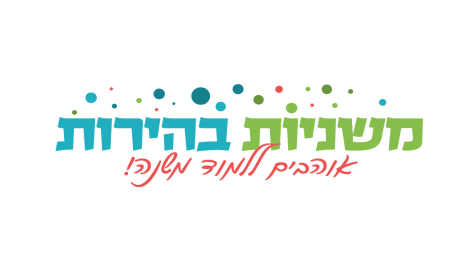 